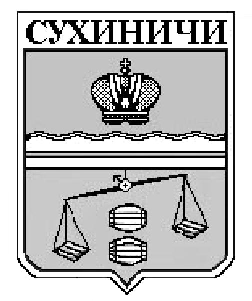 КАЛУЖСКАЯ ОБЛАСТЬСУХИНИЧСКИЙ РАЙОНАДМИНИСТРАЦИЯГОРОДСКОГО ПОСЕЛЕНИЯ «ПОСЕЛОК СЕРЕДЕЙСКИЙ»ПОСТАНОВЛЕНИЕот   08.06.2018 г.                                                                              № 49Об утверждении порядка предоставлениясведений о расходах муниципального служащего администрации ГП «Поселок Середейский», его супруга (супруги) и несовершеннолетних детей         На основании Федерального закона от 25.12.2008 N 273-ФЗ "О противодействии коррупции", Федерального закона от 03.12.2012 N 230-ФЗ "О контроле за соответствием расходов лиц, замещающих государственные должности, и иных лиц их доходам", ст. 15 Федерального закона от 02.03.2007 N 25-ФЗ «О муниципальной службе в Российской Федерации», закона Калужской области от 03.12.2007 N 382-ОЗ "О муниципальной службе в Калужской области", руководствуясь Уставом городского поселения   «Поселок Середейский», администрация городского поселения «Поселок Середейский»  ПОСТАНОВЛЯЕТ: 1. Утвердить Порядок предоставления сведений о расходах муниципального служащего администрации городского поселения «Поселок Середейский», его супруга (супруги) и несовершеннолетних детей (прилагается).        2. Настоящее Постановление вступает в силу после его о обнародования.       3. Контроль за исполнением настоящего Постановления оставляю за собой.Глава администрации городского поселения«Поселок Середейский»                                                 Л.М.Семенова